AKTUÁLIS HÍREINKAz egyházmegyei hittanversenyen. Nádasdi Réka, a Szent Miklós Görög-katolikus Általános Iskola tanulója első helyezettként továbbjutott a május 18-i, Miskolcon rendezendő országos döntőre. A Nádasdi Dávid, Perinyecz Kitti, Pristyák Eszter összetételű csapat is szépen helytállt az egyházi iskolások nívós versengésében. – Az Egyházmegyei Énekversenyen Seszták Miklós korosztályában első, Seszták Bence második helyezést ért el a liturgikus énekek ismeretének igencsak nehéz versengésében. – Gratulálunk Fedor Ádámnak országos logika/matematika versenyen, Tódik Emíliának szép kiejtési versenyen elért eredményéhez, Gulyás Laci a speciális intézmények közötti matematika verseny első helyezéséért érdemel dicséretet.Május 5-én, vasárnap vendégeink lesznek a Sója Miklós Óvoda nagycsoportos gyermekei, akik anyák napi műsorral kedveskednek nekünk.Május hónapban két alkalommal is elzarándoklunk Máriapócsra. A gyermekbúcsú május 11-én, szombaton lesz. Erre minden gyermeket ajándékként, ingyen visszük, a kísérők számára 500 forint az útiköltség. Jelentkezés május 5-ig. – A betegek búcsújára május 26-án, vasárnap kerül sor. Részvételi díj: 1.000 Ft. Jelentkezés május 20-ig.Az idei esztendőben utolsó alkalommal május 17-én lesz hramota, azaz megemlékezés elhunytjainkról. A Halottak Szombatjára (azaz másnapra) előírt megemlékezést a szombati hittanverseny miatt pénteken este tartjuk.Baráti együttlétre, játékra, beszélgetésre és közösségi szalonnasütésre hívjuk és várjuk a testvéreket május 20-án, pünkösd hétfőn 16-20 óra között a parókiára és a templomkertbe.Július 7-12. között lesz az egyházmegyei Görögtűz Hittanos Nagytábor Hajdúdorogon. Nagyon örülnénk, ha minél több – 10-14 év közötti – hittanos gyermekünk ott lenne, ezért részvételüket egyházközségünk támogatja. Az egész hetes tábor részvételi díja így 12.000 forint lesz.Idén jún. 17-21. és aug. 12-17. között lesz a LogiSuli Tábor parókiánkon. Jelentkezés Imréné Kati néni óvónőnél a +36-30/455-02-20-as tel.számon.*	*	*KÉTSZER EGY SZÁZALÉKAdózásunk során legyen magától értetődő, hogy adónk egy százalékát a Katolikus Egyháznak ajánljuk fel (Ebből arányosan részesül görögkatolikus egyházunk is.) A Magyar Katolikus Egyház technikai száma:0011. – Kérjük, a felajánlható második egy százalékot adjuk minél többen egyházközségünk alapítványának: Kertvárosi Közösségi Életért Alapítvány – Adószám: 18803475-1-15. – Köszönjük!*	*	*Görögkatolikus Parókia, Nyíregyháza, Legyező u. 3. –  www.kertvarosigorogok.huTel. 42/341-257; 30/415-50-92; E-mail: obbagyl@upcmail.huFelelős kiadó: Dr. Obbágy László parókusA KERTVÁROSI GÖRÖGKATOLIKUS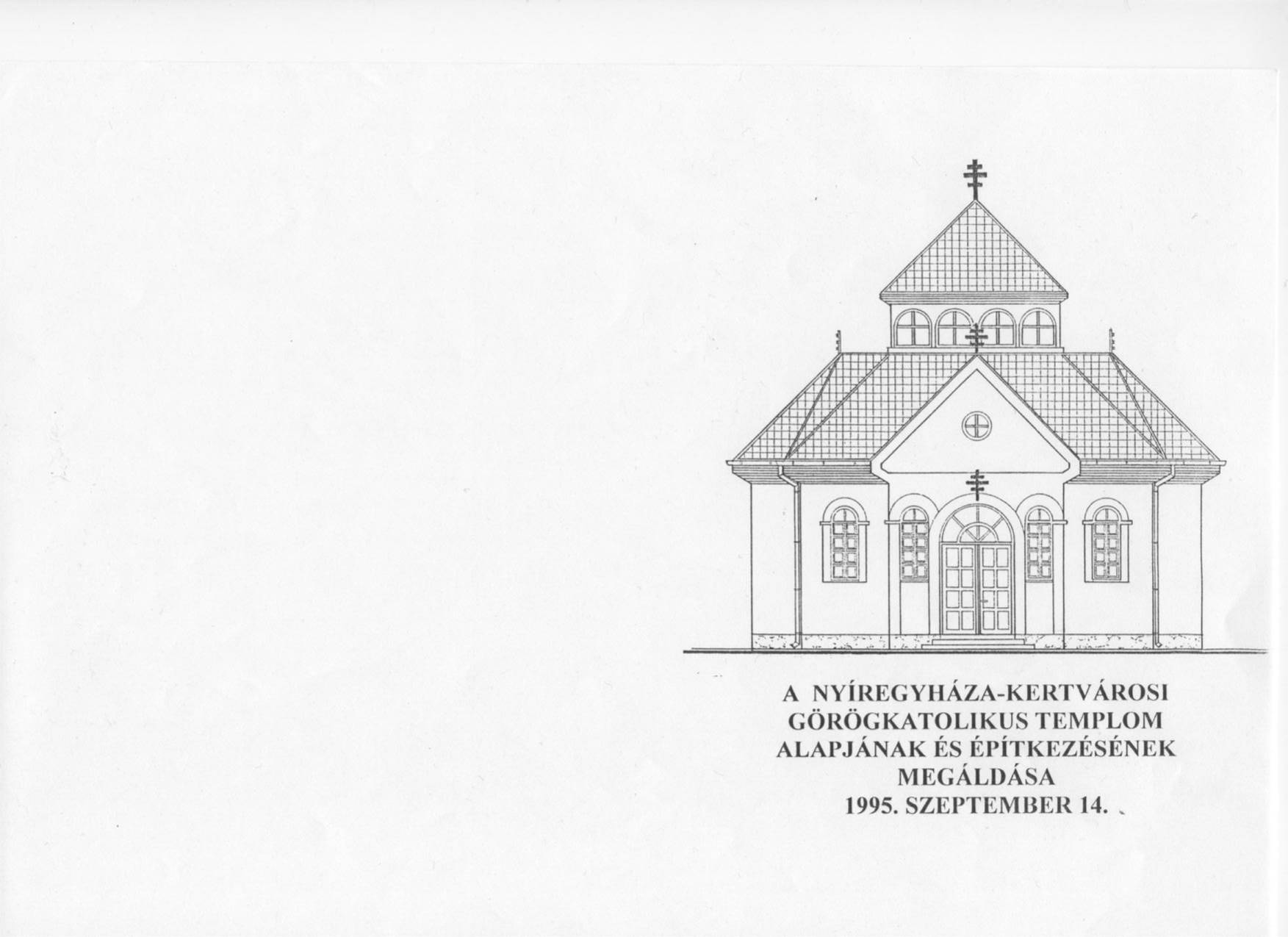            EGYHÁZKÖZSÉG ÉRTESÍTŐJELEGYEZŐ2013. MÁJUSAnyák napi köszöntés gyanánt…NAGYMAMÁMHogy kit választunk hősnek, követendő példának, az nagyban függ az életkorunktól, a bölcsességünktől. Nem lehet elég korán kiválasztani a példaképet. Úgy érik bennünk, mint az ízlés. Ahhoz hasonlít, mint amikor a fiatal pár a nászajándékba kapott finom porcelánt bedugja a szekrény mélyére, majd amikor húsz év múlva előveszi, nem is tudja, miért nem látta korábban, hogy milyen míves darab.Kislányként valamelyik énekes, főiskolás koromban tán’ egy vad feminista volt a példaképem. Csak most, átlépve a negyvenet, fogalmazódott meg bennem, hogy ki az, akihez hasonlítani szeretnék. Ő a nagymamám.Egy kis konyhában serénykedett, hajnalban a templomba sietett, szolgált mindnyájunkat zokszó nélkül, játszott és mesélt erőn felül. Kisebbségi létbe született, mégis egészséges identitástudata volt. Gimnáziumba járt, mégis konyhalányként dolgozott. Átélte a háborút, menekült az ismeretlenbe, mégsem volt soha ideges. Fiatal férje négy éveig sínylődött egy hadifogoly-táborban, de nem jártak utána családterápiára.Soha nem hallottam szitkozódni vagy másokat ócsárolni. Mindenkiben meglátta Krisztust, s könyörülettel és szeretettel fordult felé. Hiszem, hogy a Szűzanya pártfogásában élt, s hogy bennem is elvetette a magot. Igyekszem ápolni, hogy ha szárba szökken, továbbadhassam, amit ő hagyott rám: bárhová állít a Jóisten, teljes szívemmel szolgáljam.Jászter BeátaPÉLDA – Debrecenben járt Nick VujicsicsUtoljára a Bryan Adams koncerten gyűlt össze annyi ember a Főnix Csarnokban, mint április 20-án, a karok és lábak nélkül született Nick Vujicsics előadásán.A súlyosan fogyatékos fiatalembernek dumaszínházba illő a humora, és természetesen saját sorsán sem átall viccelődni. Elmesélte, helyzetéből adódóan hogyan szokta csőbe húzni azokat az embereket, akik először látják, de megosztotta azt a történetet is, amikor focizás közben (egyetlen) apró lába kificamodott, és hetekig ágyhoz volt kötve – állítása szerint ekkor érezte magát először fogyatékosnak. Előfordult, hogy egy hajnalban induló repülőjárat utasaira hozta a frászt: kerekesszékében kapitánynak öltözve köszöntötte az utasokat, és csak közvetlen indulás előtt nyugtatta meg őket, hogy a gondolatátvitelt még nem találták fel, így a gépet mégsem ő fogja vezetni. A fiatalember előadásmódja lehengerlő, sztorijai szórakoztatóak, de természetesen minden történet mögött ugyanaz a mondanivaló áll: ne bosszankodj azért, amid nincs, inkább légy hálás azért, amid van.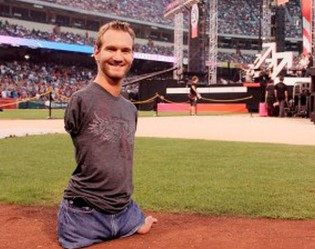 Nick népszerűsége nem annyira sorsából, sokkal inkább a stílusából fakad. Az asztalon „állva” szónokló férfi egyfolytában mosolyog, jókedvet, szeretetet és elégedettséget áraszt. Mondanivalója magával ragad, és csak néha-néha jut az ember eszébe, hogy ő tulajdonképpen fogyatékos. Aztán megint mond valami viccesen elgondolkodtatót, és az, hogy nincs karja és lába, újra lényegtelenné válik…Beszélt nyolchetes kisfiáról, házasságáról, a reménységről és a szeretetről, és arról, hogy az embereknek legyen mindig céljuk, tudjanak küzdeni és ne adják fel soha sem az álmaikat. A  tetra-amélia szindrómával (mind a négy végtag hiánya) született fiatalember milliók számára képviseli annak a hitét, hogy nincsen olyan lehetetlen élethelyzet, amiből ne lenne kiút egy teljes, örömmel megélt élet felé. Ennek hitelességét saját életsorsa, Istenbe vetett hite és az emberek iránti feltétlen bizalma és szeretete támasztják alá. A látszólag kilátástalannak ítélt élethelyzetéből kitörő, önmagát szinte tökéletesen ellátni képes, reményt adó és szeretni tudó Nick töretlen hittel képviseli és adja tovább az általa megélt tapasztalatokat. De ahogyan hangsúlyozta, az embernek döntenie kell és rá kell állnia az egyetlen Útra, Jézus útjára. Üzenetei megérintőek voltak. Köszönöm, hogy részese lehettem ennek az estének és találkozhattam Nick-kel.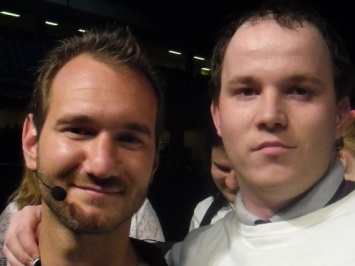 Kondás CsabaKOMMENTÁR NÉLKÜLI GONDOLATÉBRESZTŐAZ IMMÁR MINDENNAPOS EGYHÁZELLENES HÍREK KAPCSÁNRadikális feminista leszbikusok támadták meg a belga prímástLeszbikus feministák öntötték le vízzel az épp egyetemi előadást tartó André-Joseph Léonard brüsszeli prímást kedden.A félmeztelen, többségében rövid hajú nők testére olyan jelszavak voltak írva, mint például „az én testem, az én szabályaim”, egyikük pedig „Stop homofóbia” táblát tartott fel, írja a Der Standaard. A prímás nem nézett rájuk, csöndben maradt, amíg a hölgyek leállnak, majd mikor elmentek, csöndesen folytatta az előadását egy, a Szűzanyát ábrázoló ikonról.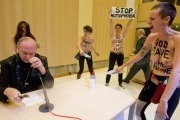 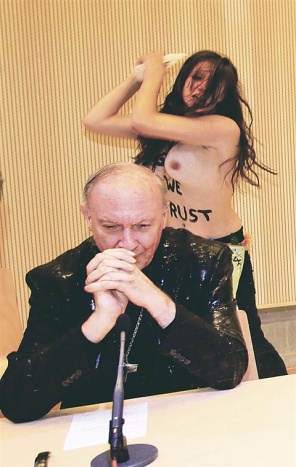 Az ENSZ főtitkára a természetellenes nemi megnyilvánulásokat támogatja a vallás ellenébenAz oslói emberi jogi konferencián április 15-én video-összeköttetésben megszólaló Ban Ki Mun kijelentette: nemzetközi kampányt indít a leszbikus, homoszexuális, biszexuális és transzgender személyek érdekében.Ban Ki Mun úgy véli, a nemi zavarokban szenvedők háttérbe szorítása „korunk egyik nagy, elhanyagolt emberi jogi problémája”, melynek orvoslása fontosabb, mint a kultúra, a hagyomány vagy a vallás.„Intézményesítenünk kell a nemi irányultságon és a genderidentitáson alapuló diszkrimináció elleni erőfeszítéseinket. A közneveléssel kell megváltoztatnunk az általános hozzáállást. Lesznek, akik ellenezni fogják a változást, és a kultúrára, a hagyományra, a vallásra hivatkozva próbálják védeni a jelen állapotot” – fejtette ki álláspontját. Ugyanakkor biztosította a leszbikus, homoszexuális, biszexuális és transzgender személyeket, hogy mellettük áll, és „folyamatosan nyomást fog gyakorolni a vezetőkre a haladás érdekében”. Ha mások is csatlakoznak hozzá, a világ mindenki számára „biztonságosabb, szabadabb és egyenlőbb” lesz – ígérte a főtitkár.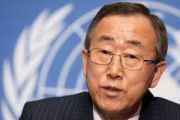 *	*	*Kommentár helyett: „Európában vasárnapi kereszténységgel és hétköznapi pogánysággal találkoztam. Európának csak a ruhája keresztény.” (Rabindranath Tagore indiai költő)TUDATOSÍTANUNK KELL: CSAK AZ EVANGÉLIUMI ÉRTÉKEK VÁLLALÁSA ÉS HITELES KÉPVISELETE MENTHETI MEG A VILÁGOT.